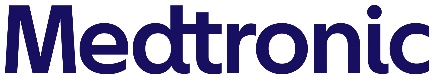 För att behandla din returförfrågan ber vi dig att fylla i formuläret elektroniskt (fyll i alla obligatoriska fält markerade med *) och skicka det per e-post till:FORMULÄR FÖR RETURrs.returnSE@medtronic.comFormulär för returFormulär för returFormulär för returFormulär för returFormulär för returFormulär för returFormulär för returFormulär för returFormulär för returFormulär för returFormulär för returFormulär för returKontaktuppgifterDin interna referens/text (som skall skrivas ut på  kreditnotan)Din interna referens/text (som skall skrivas ut på  kreditnotan)Din interna referens/text (som skall skrivas ut på  kreditnotan)KontaktuppgifterFöretag/Sjukhus *Företag/Sjukhus *Företag/Sjukhus *KontaktuppgifterMedtronic KundnummerMedtronic KundnummerMedtronic KundnummerKontaktuppgifterKontaktperson*Kontaktperson*Kontaktperson*KontaktuppgifterKontakt telefonnummer *Kontakt telefonnummer *Kontakt telefonnummer *KontaktuppgifterKontakt e-post *Kontakt e-post *Kontakt e-post *UpphämtningsdetaljerDin interna upphämtningsreferens(Ska skrivas ut på returfraktsedeln)Din interna upphämtningsreferens(Ska skrivas ut på returfraktsedeln)Din interna upphämtningsreferens(Ska skrivas ut på returfraktsedeln)UpphämtningsdetaljerAvdelning*(Se till att budfirman har tillgång till platsen)Avdelning*(Se till att budfirman har tillgång till platsen)Avdelning*(Se till att budfirman har tillgång till platsen)UpphämtningsdetaljerNamn/telefonnummerNamn/telefonnummerNamn/telefonnummerUpphämtningsdetaljerUpphämtningsadress*Upphämtningsadress*Upphämtningsadress*UpphämtningsdetaljerStad*Stad*Stad*Postnummer*Postnummer*Postnummer*UpphämtningsdetaljerAntal paket*Antal paket*Antal paket*Antal pallar*Antal pallar*Antal pallar*UpphämtningsdetaljerUpphämtningsdatum* (DD.MM.YYYY)(Se till att varorna är packade och märkta)Upphämtningsdatum* (DD.MM.YYYY)(Se till att varorna är packade och märkta)Upphämtningsdatum* (DD.MM.YYYY)(Se till att varorna är packade och märkta)Anledningen till returenAnge den primära anledningen till returen* (Krysssa i rutan “X”)För Field Action finns  ett annat returformulär som ska användas (enligt definitionen av Field Action-kommunikation)Ange den primära anledningen till returen* (Krysssa i rutan “X”)För Field Action finns  ett annat returformulär som ska användas (enligt definitionen av Field Action-kommunikation)Ange den primära anledningen till returen* (Krysssa i rutan “X”)För Field Action finns  ett annat returformulär som ska användas (enligt definitionen av Field Action-kommunikation)Ange den primära anledningen till returen* (Krysssa i rutan “X”)För Field Action finns  ett annat returformulär som ska användas (enligt definitionen av Field Action-kommunikation)Ange den primära anledningen till returen* (Krysssa i rutan “X”)För Field Action finns  ett annat returformulär som ska användas (enligt definitionen av Field Action-kommunikation)Ange den primära anledningen till returen* (Krysssa i rutan “X”)För Field Action finns  ett annat returformulär som ska användas (enligt definitionen av Field Action-kommunikation)Ange den primära anledningen till returen* (Krysssa i rutan “X”)För Field Action finns  ett annat returformulär som ska användas (enligt definitionen av Field Action-kommunikation)Ange den primära anledningen till returen* (Krysssa i rutan “X”)För Field Action finns  ett annat returformulär som ska användas (enligt definitionen av Field Action-kommunikation)Ange den primära anledningen till returen* (Krysssa i rutan “X”)För Field Action finns  ett annat returformulär som ska användas (enligt definitionen av Field Action-kommunikation)Ange den primära anledningen till returen* (Krysssa i rutan “X”)För Field Action finns  ett annat returformulär som ska användas (enligt definitionen av Field Action-kommunikation)Ange den primära anledningen till returen* (Krysssa i rutan “X”)För Field Action finns  ett annat returformulär som ska användas (enligt definitionen av Field Action-kommunikation)Anledningen till returenFel produkt mottagenFel produkt mottagenFelaktig kvantitet mottagenFelaktig kvantitet mottagenFelaktig kvantitet mottagenSkadad produktSkadad produktSkadad produktAnledningen till returenLeverans till felaktig adressLeverans till felaktig adressProdukt mottagen dubbeltProdukt mottagen dubbeltProdukt mottagen dubbeltProdukt med kort utgångsdatumProdukt med kort utgångsdatumProdukt med kort utgångsdatumAnledningen till returenProdukten behövs inte längreProdukten behövs inte längreFel produkt/kvantitet beställdFel produkt/kvantitet beställdFel produkt/kvantitet beställdAnnat:Annat:Annat:Returnerade produkterFaktura/följesedelsnummer*Faktura/följesedelsnummer*Artikelnummer*Artikelnummer*Antal*Enhet* (EA, CT, CA)Enhet* (EA, CT, CA)Lot/Serienummer*Lot/Serienummer*Lot/Serienummer*Ny leverans önskasReturnerade produkterReturnerade produkterReturnerade produkterReturnerade produkterReturnerade produkterReturnerade produkterReturnerade produkterDet är Medtronics eget beslut om fysisk retur av produkterna. Om du inte behöver returnera produkterna fysiskt, avsäger ni er rätten att använda produkterna i fråga genom detta formulär. Ni förbinder er att destruera produkterna på plats.Det är Medtronics eget beslut om fysisk retur av produkterna. Om du inte behöver returnera produkterna fysiskt, avsäger ni er rätten att använda produkterna i fråga genom detta formulär. Ni förbinder er att destruera produkterna på plats.Det är Medtronics eget beslut om fysisk retur av produkterna. Om du inte behöver returnera produkterna fysiskt, avsäger ni er rätten att använda produkterna i fråga genom detta formulär. Ni förbinder er att destruera produkterna på plats.Det är Medtronics eget beslut om fysisk retur av produkterna. Om du inte behöver returnera produkterna fysiskt, avsäger ni er rätten att använda produkterna i fråga genom detta formulär. Ni förbinder er att destruera produkterna på plats.Det är Medtronics eget beslut om fysisk retur av produkterna. Om du inte behöver returnera produkterna fysiskt, avsäger ni er rätten att använda produkterna i fråga genom detta formulär. Ni förbinder er att destruera produkterna på plats.Det är Medtronics eget beslut om fysisk retur av produkterna. Om du inte behöver returnera produkterna fysiskt, avsäger ni er rätten att använda produkterna i fråga genom detta formulär. Ni förbinder er att destruera produkterna på plats.Det är Medtronics eget beslut om fysisk retur av produkterna. Om du inte behöver returnera produkterna fysiskt, avsäger ni er rätten att använda produkterna i fråga genom detta formulär. Ni förbinder er att destruera produkterna på plats.Det är Medtronics eget beslut om fysisk retur av produkterna. Om du inte behöver returnera produkterna fysiskt, avsäger ni er rätten att använda produkterna i fråga genom detta formulär. Ni förbinder er att destruera produkterna på plats.Det är Medtronics eget beslut om fysisk retur av produkterna. Om du inte behöver returnera produkterna fysiskt, avsäger ni er rätten att använda produkterna i fråga genom detta formulär. Ni förbinder er att destruera produkterna på plats.Det är Medtronics eget beslut om fysisk retur av produkterna. Om du inte behöver returnera produkterna fysiskt, avsäger ni er rätten att använda produkterna i fråga genom detta formulär. Ni förbinder er att destruera produkterna på plats.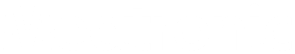 